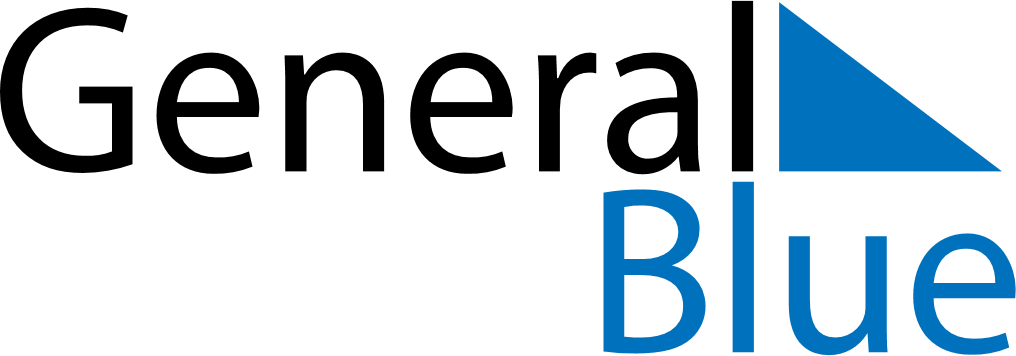 February 2022February 2022February 2022February 2022SerbiaSerbiaSerbiaSundayMondayTuesdayWednesdayThursdayFridayFridaySaturday1234456789101111121314151617181819Statehood DayStatehood Day20212223242525262728